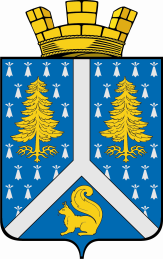 СОБРАНИЕ ДЕПУТАТОВ муниципального образования город тарко-сале 4 СОЗЫВА_____________________________________________________________________________РЕШЕНИЕОб утверждении местного норматива градостроительного проектирования муниципального образования город Тарко-Сале по оснащению объектов системами видеонаблюдения27 марта 2020 года	г. Тарко-Сале№ 217_В соответствии со статьей 14 Федерального закона от 06 октября 2003 года № 131-ФЗ «Об общих принципах организации местного самоуправления в Российской Федерации», частью 1 статьи 8, статьей 29.4 Градостроительного кодекса Российской Федерации, Градостроительным уставом Ямало-Ненецкого автономного округа, статьями 7, 23 Устава муниципального образования город Тарко-Сале, Собранием депутатов муниципального образования город Тарко-Сале решено:Утвердить прилагаемый местный норматив градостроительного проектирования муниципального образования город Тарко-Сале по оснащению объектов системами видеонаблюдения.Опубликовать настоящее решение в Пуровской районной муниципальной общественно-политической газете «Северный луч», а также разместить на официальном интернет-сайте муниципального образования Пуровский район www.puradm.ru.Настоящее решение вступает в силу со дня официального опубликования. Контроль за исполнением настоящего решения оставляю за собой.Председатель Собрания депутатовмуниципального образования город Тарко-Сале	П.И. КолесниковПриложение к решению Собрания депутатов муниципального образования город Тарко-Салеот 27 марта 2020 года № 217Местный норматив градостроительного проектированиямуниципального образования город Тарко-Сале по оснащению объектов системами видеонаблюденияРаздел 1. Основная частьРасчетные показатели объектов по оснащению системами видеонаблюдения в целях обеспечения требований по проведению мероприятий, направленных на уменьшение рисков криминальных проявлений и их последствий, способствующих защите граждан, проживающих на территории муниципального образования город Тарко-Сале и минимизации возможного ущерба при возникновении противоправных действий в сфере обеспечения безопасности граждан посредством установления систем видеонаблюдения:В составе проектной документации для строительства многоквартирных жилых домов предусматривать подключение к сети связи общего пользования установку систем подъездного и придомового видеонаблюдения и их подключение к единой системе видеонаблюдения. В составе проектной документации для строительства объектов физической культуры и спорта, торговли, общественного питания, коммунального и бытового обслуживания, здравоохранения, образования, культуры и социального обслуживания населения, религиозного назначения предусматривать установку систем видеонаблюдения и их подключение к единой системе видеонаблюдения.Раздел 2. Материалы по обоснованиюТаблица. Расчетные показатели объектов по оснащению системами видеонаблюденияРаздел 3. Правила и область примененияМестный норматив градостроительного проектирования по оснащению объектов системами видеонаблюдения направлен на организацию управления органами местного самоуправления муниципального образования город Тарко-Сале по созданию благоприятной и обустроенной среды жизнедеятельности населения и предназначен для регулирования градостроительной деятельности на основе требований законодательства Российской Федерации и технических регламентов.Применение местного норматива градостроительного проектирования по оснащению объектов системами видеонаблюдения распространяется в отношении объектов местного значения поселения, относящихся к областям, указанным в подпунктах в, г пункта 1 части 5 статьи 23 Градостроительного кодекса Российской Федерации:многоквартирные жилые дома; объекты физической культуры и спорта, торговли, общественного питания, коммунального и бытового обслуживания, здравоохранения, образования, культуры и социального обслуживания населения, религиозного назначения.Действие местного норматива градостроительного проектирования по оснащению объектов системами видеонаблюдения распространяется на объекты, обозначенные в пункте 2 настоящего раздела, расположенные на территории муниципального образования город Тарко-Сале в границах, утвержденных Законом Ямало-Ненецкого автономного округа от 20 декабря 2004 года № 113-ЗАО «О наделении статусом, определении административного центра и установлении границ муниципальных образований Пуровского района».Местный норматив градостроительного проектирования по оснащению объектов системами видеонаблюдения является обязательным для применения всеми участниками градостроительной деятельности и субъектами градостроительных отношений на территории муниципального образования город Тарко-Сале.Местный норматив градостроительного проектирования по оснащению объектов системами видеонаблюдения направлен на организацию мер в сфере обеспечения безопасности граждан и минимизации рисков криминальных проявлений посредством установления систем видеонаблюдения и предназначен для регулирования градостроительной деятельности при архитектурно-строительном проектировании, строительстве, реконструкции объектов капитального строительства и их вводе в эксплуатацию.Устанавливаемые системы видеонаблюдения и их технические параметры должны соответствовать Единым требованиям к техническим параметрам сегментов аппаратно-программного комплекса «Безопасный город», утвержденным председателем Межведомственной комиссии по вопросам, связанным с внедрением и развитием систем аппаратно-программного комплекса технических средств «Безопасный город»
от 28 июня 2017 года № 4516п-П4.№ п/пНаименование объекта Обоснование расчетного показателя1231.Многоквартирные жилые домаФедеральный закон от 30 декабря 2009 года № 384-ФЗ «Технический регламент о безопасности зданий и сооружений»;СП 54.13330.2016 «СНиП 31-01-2003 «Здания жилые многоквартирные»2.Объекты физической культуры и спорта, торговли, общественного питания, коммунального и бытового обслуживания, здравоохранения, образования, культуры и социального обслуживания населения, религиозного назначенияФедеральный закон от 30 декабря 2009 года № 384-ФЗ «Технический регламент о безопасности зданий и сооружений»;СП 118.13330.2012 «СНиП 31-06-2009 «Общественные здания и сооружения»